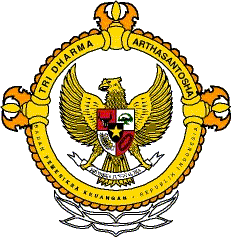 TANDA TERIMA DOKUMEN PENGANGKATAN PPPK BPK FORMASI TENAGA TEKNIS TAHUN 2022Pada hari ini,..........................tanggal ........................................... bulan Mei tahun 2023 yang bertanda tangan dibawah ini :menyerahkan dokumen Pengangkatan PPPK dan Arsip Kepegawaian (daftar terlampir) kepada:Demikian berita acara ini dibuat untuk digunakan sebagaimana mestinya.Lampiran Tanda TerimaNama 1:.........................................................................................................................No Peserta:.........................................................................................................................Formasi Jabatan 2:Ahli Pertama – ArsiparisAhli Pertama – Pranata HumasAhli Pertama – Pengelola Pengadaan Barang dan JasaAhli Pertama – Pengembang Teknologi PembelajaranTerampil – ArsiparisKualifikasi Pendidikan:.........................................................................................................................Lokasi Pemberkasan:.........................................................................................................................Nama:.....................................................................................................................3NIP:.....................................................................................................................Jabatan:.....................................................................................................................Yang Menerima,.............................................NIP ...........................................................Yang menyerahkan,............................................... 1Daftar Dokumen dan Ceklist Pemberkasan PPPK BPK Formasi Tenaga TeknisTahun 2022Daftar Dokumen dan Ceklist Pemberkasan PPPK BPK Formasi Tenaga TeknisTahun 2022Daftar Dokumen dan Ceklist Pemberkasan PPPK BPK Formasi Tenaga TeknisTahun 2022Daftar Dokumen dan Ceklist Pemberkasan PPPK BPK Formasi Tenaga TeknisTahun 2022Daftar Dokumen dan Ceklist Pemberkasan PPPK BPK Formasi Tenaga TeknisTahun 2022No.DokumenHardcopy3Softcopy3SSCASN3Dokumen Pengangkatan PPPK1Surat Lamaran yang ditujukan kepada Sekretaris Jenderal BPK2Ijazah Pendidikan Asli (Ijazah penyetaraan DIKTI untuk lulusan luar negeri) sesuai kualifikasi pendidikan saat melamar 3Daftar Riwayat Hidup yang diisi di laman SSCASN, dicetak, dibubuhi meterai dan ditanda tangan4SKCK dari Kepolisian Negara Republik Indonesia yang masih berlaku5Surat Keterangan Sehat Jasmani dan Surat Keterangan Sehat Rohani (dalam surat keterangan yang terpisah antara Jasmani dan Rohani)6Surat Keterangan Tidak Mengonsumsi/ Menggunakan Narkotika, Psikotropika, Prekursor, dan Zat Adiktif Lainnya 7Surat Pernyataan 5 Poin sesuai dengan Peraturan BKN Nomor 1 Tahun 20198Surat Keterangan Pengalaman Kerja 9Transkrip Nilai sesuai kualifikasi pendidikan saat melamar10Pas Foto formal terbaru dengan latar belakang merahDokumen Arsip Kepegawaian11Ijazah SD, SMP dan SMA-12KTP -13Akte Kelahiran-14Kartu Keluarga-15Surat Pernyataan Penyerahan Ijazah Asli-16Surat Pernyataan Bersedia Membayar Ganti Rugi-17Surat Pernyataan tidak meminta perpindahan penempatan-18Sertifikat Keahlian Pengadaan Barang/Jasa Tingkat Dasar/Level 1 (hardcopy berupa salinan yang dilegalisir)4-Catatan: Catatan: 1)Diisi dengan nama lengkap sesuai ijazah tanpa gelar2)Hapus  yang tidak sesuai3)Diisi oleh petugas pemberkasan4)Khusus untuk peserta Jabatan Fungsional Ahli Pertama Pengelola Pengadaan Barang dan Jasa